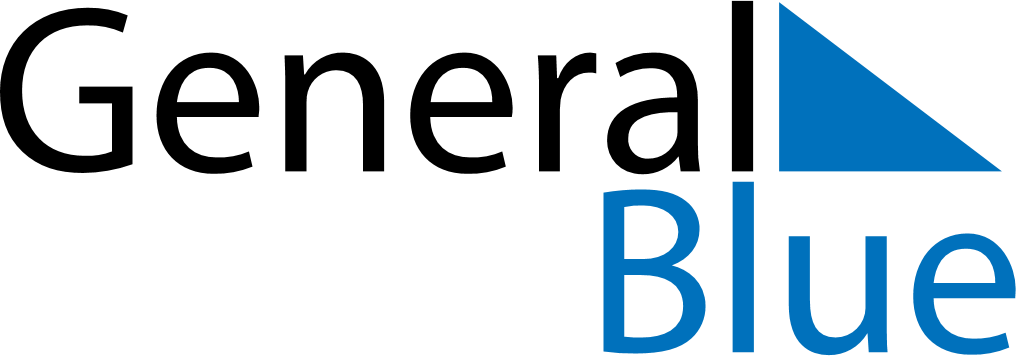 June 2024June 2024June 2024June 2024June 2024June 2024June 2024South Hedland, Western Australia, AustraliaSouth Hedland, Western Australia, AustraliaSouth Hedland, Western Australia, AustraliaSouth Hedland, Western Australia, AustraliaSouth Hedland, Western Australia, AustraliaSouth Hedland, Western Australia, AustraliaSouth Hedland, Western Australia, AustraliaSundayMondayMondayTuesdayWednesdayThursdayFridaySaturday1Sunrise: 6:34 AMSunset: 5:32 PMDaylight: 10 hours and 58 minutes.23345678Sunrise: 6:34 AMSunset: 5:32 PMDaylight: 10 hours and 57 minutes.Sunrise: 6:35 AMSunset: 5:32 PMDaylight: 10 hours and 57 minutes.Sunrise: 6:35 AMSunset: 5:32 PMDaylight: 10 hours and 57 minutes.Sunrise: 6:35 AMSunset: 5:32 PMDaylight: 10 hours and 56 minutes.Sunrise: 6:35 AMSunset: 5:32 PMDaylight: 10 hours and 56 minutes.Sunrise: 6:36 AMSunset: 5:32 PMDaylight: 10 hours and 56 minutes.Sunrise: 6:36 AMSunset: 5:32 PMDaylight: 10 hours and 55 minutes.Sunrise: 6:36 AMSunset: 5:32 PMDaylight: 10 hours and 55 minutes.910101112131415Sunrise: 6:37 AMSunset: 5:32 PMDaylight: 10 hours and 55 minutes.Sunrise: 6:37 AMSunset: 5:32 PMDaylight: 10 hours and 55 minutes.Sunrise: 6:37 AMSunset: 5:32 PMDaylight: 10 hours and 55 minutes.Sunrise: 6:37 AMSunset: 5:32 PMDaylight: 10 hours and 54 minutes.Sunrise: 6:38 AMSunset: 5:32 PMDaylight: 10 hours and 54 minutes.Sunrise: 6:38 AMSunset: 5:32 PMDaylight: 10 hours and 54 minutes.Sunrise: 6:38 AMSunset: 5:32 PMDaylight: 10 hours and 54 minutes.Sunrise: 6:39 AMSunset: 5:33 PMDaylight: 10 hours and 54 minutes.1617171819202122Sunrise: 6:39 AMSunset: 5:33 PMDaylight: 10 hours and 53 minutes.Sunrise: 6:39 AMSunset: 5:33 PMDaylight: 10 hours and 53 minutes.Sunrise: 6:39 AMSunset: 5:33 PMDaylight: 10 hours and 53 minutes.Sunrise: 6:39 AMSunset: 5:33 PMDaylight: 10 hours and 53 minutes.Sunrise: 6:40 AMSunset: 5:33 PMDaylight: 10 hours and 53 minutes.Sunrise: 6:40 AMSunset: 5:33 PMDaylight: 10 hours and 53 minutes.Sunrise: 6:40 AMSunset: 5:34 PMDaylight: 10 hours and 53 minutes.Sunrise: 6:40 AMSunset: 5:34 PMDaylight: 10 hours and 53 minutes.2324242526272829Sunrise: 6:41 AMSunset: 5:34 PMDaylight: 10 hours and 53 minutes.Sunrise: 6:41 AMSunset: 5:34 PMDaylight: 10 hours and 53 minutes.Sunrise: 6:41 AMSunset: 5:34 PMDaylight: 10 hours and 53 minutes.Sunrise: 6:41 AMSunset: 5:35 PMDaylight: 10 hours and 53 minutes.Sunrise: 6:41 AMSunset: 5:35 PMDaylight: 10 hours and 53 minutes.Sunrise: 6:41 AMSunset: 5:35 PMDaylight: 10 hours and 54 minutes.Sunrise: 6:41 AMSunset: 5:35 PMDaylight: 10 hours and 54 minutes.Sunrise: 6:41 AMSunset: 5:36 PMDaylight: 10 hours and 54 minutes.30Sunrise: 6:42 AMSunset: 5:36 PMDaylight: 10 hours and 54 minutes.